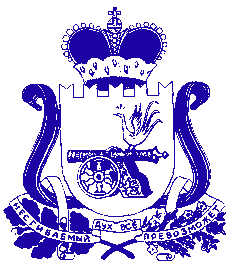 АДМИНИСТРАЦИЯ МУНИЦИПАЛЬНОГО ОБРАЗОВАНИЯ«ДЕМИДОВСКИЙ РАЙОН» СМОЛЕНСКОЙ ОБЛАСТИПОСТАНОВЛЕНИЕот 19.12.2023№1077О внесении изменений в составкоординирующего органа (штаба)народной дружинымуниципальногообразования «Демидовский район» Смоленской области 	Администрация муниципального образования «Демидовский район» Смоленской областиПОСТАНОВЛЯЕТ:	1. Внести в состав координирующего органа (штаба) народной дружины муниципального образования «Демидовский район» Смоленской области (далее – штаб), утвержденный постановлением Администрации муниципального образования «Демидовский район» Смоленской области от 10.01.2018 № 4 «О создании координирующего органа (штаба) народной дружины муниципального образования «Демидовский район» Смоленской области» (в редакции постановлений от 20.11.2020 № 729, от 21.01.2022 № 34, от 30.01.2023 № 53), следующие изменения:	1.1. Ввести в состав штаба Романькова А.А. - заместителя Главы муниципального образования «Демидовский район» Смоленской области – начальника Отдела городского хозяйства Администрации муниципального образования «Демидовский район» Смоленской области, утвердив его руководителем координирующего органа (начальником штаба).	1.2. Вывести из состава штаба Михайлову Е.А.2. Настоящее постановление опубликовать в газете «Поречанка» и разместить на официальном сайте Администрации муниципального образования «Демидовский район» Смоленской области в  информационно-телекоммуникационной  сети «Интернет».Глава муниципального образования «Демидовский район» Смоленской области				    А.Ф. Семенов